Publicado en Barbastro (Huesca) el 20/04/2016 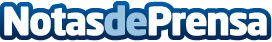 Área 62 Retaurante despide su primera temporada de esquí con un balance muy positivoRecién terminada la temporada de esquí en las pistas del grupo Aramón, Área 62 ha cerrado los meses de nieve con su restaurante lleno de continúo durante el mes de Marzo y Semana SantaDatos de contacto:Montserrat García CastillónComunicación974030642Nota de prensa publicada en: https://www.notasdeprensa.es/area-62-retaurante-despide-su-primera_1 Categorias: Gastronomía Aragón Entretenimiento Esquí Turismo Restauración http://www.notasdeprensa.es